REPORTon the participation in the seminar in Bavaria "MehrWERT Demokratie"We, students of   , were given the opportunity to participate in a seminar on democracy in  from November 13 to 24, 2017. The program of this seminar was quite flexible and interesting at the same time. Our acquaintance with the concept of "democracy" began with various games that directly test our ability to work in a team and quickly find weighted solutions, being in a difficult situation. Then we took part in a workshop dedicated to the values ​​of democracy, where we also, working in teams, got to know the basic concepts.On November 16, we visited , where a meeting with the mayor of the city took place. Also, we got acquainted with the student life of  on the example of , communicating with the students of this university, after which the Ukrainian-Bavarian evening was held.The next day, a business game was held dedicated to the subject of European legislation, during which we participated in modeling the legislative process of the European Union.Also, in  we visited one of the most famous breweries in , where we learned many interesting historical facts. One of the most memorable visits was also an excursion to the parliament of the federal state of .We also got acquainted with cultural aspects: we visited the theater for the play "Saturday night fever", visited Eastern Bavaria, where we admired the view of the , went to museums and communicated with the bearers of this culture.As a completion of our program, a whole group of students prepared presentations in which we shared our impressions over the previous two weeks, and also showed the material learned.3rd  year student of “International economic relations” Sisoian Mariam  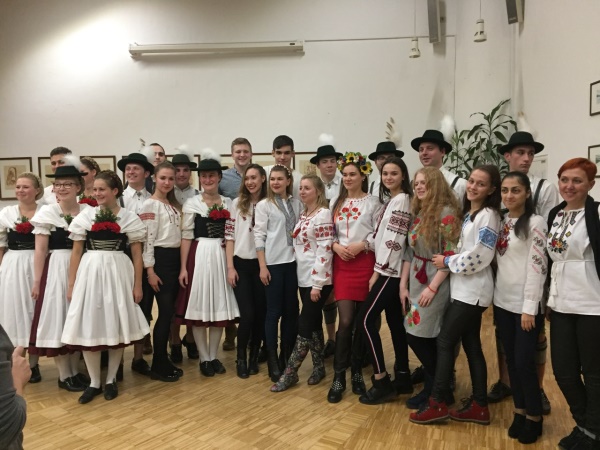 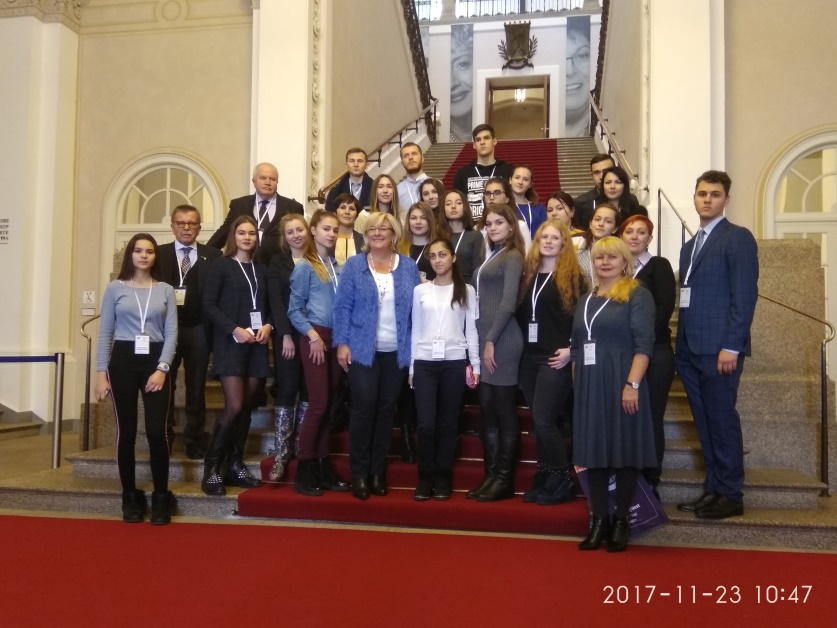 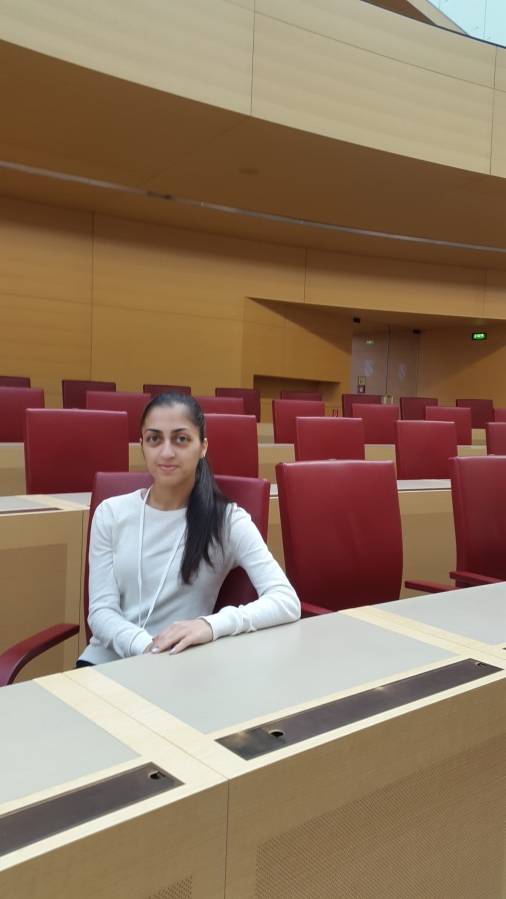 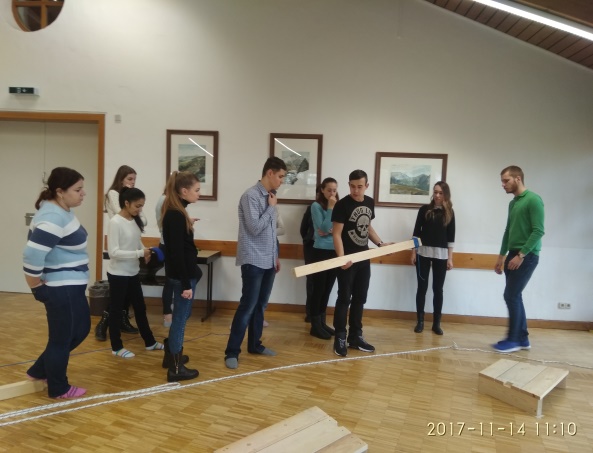 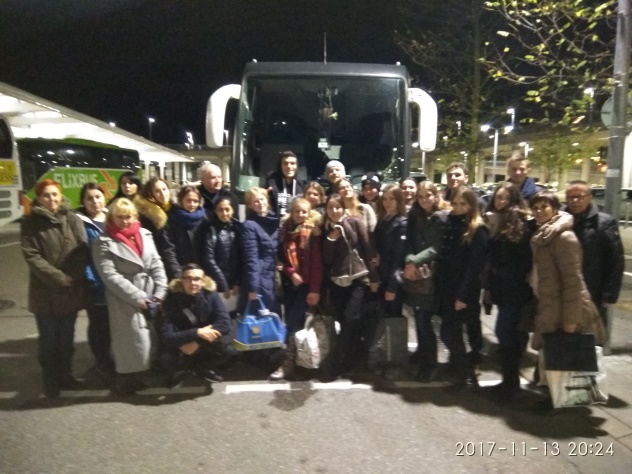 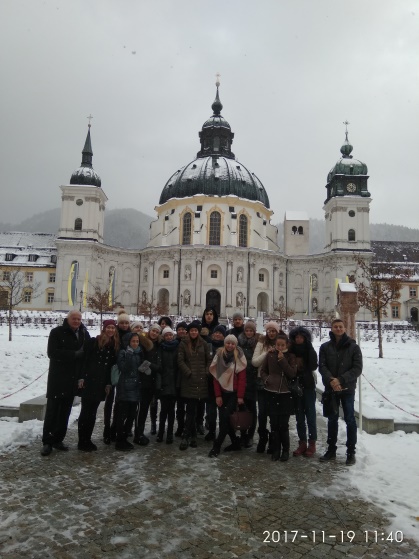 